Конспект НОД «Вкусная здоровая пища»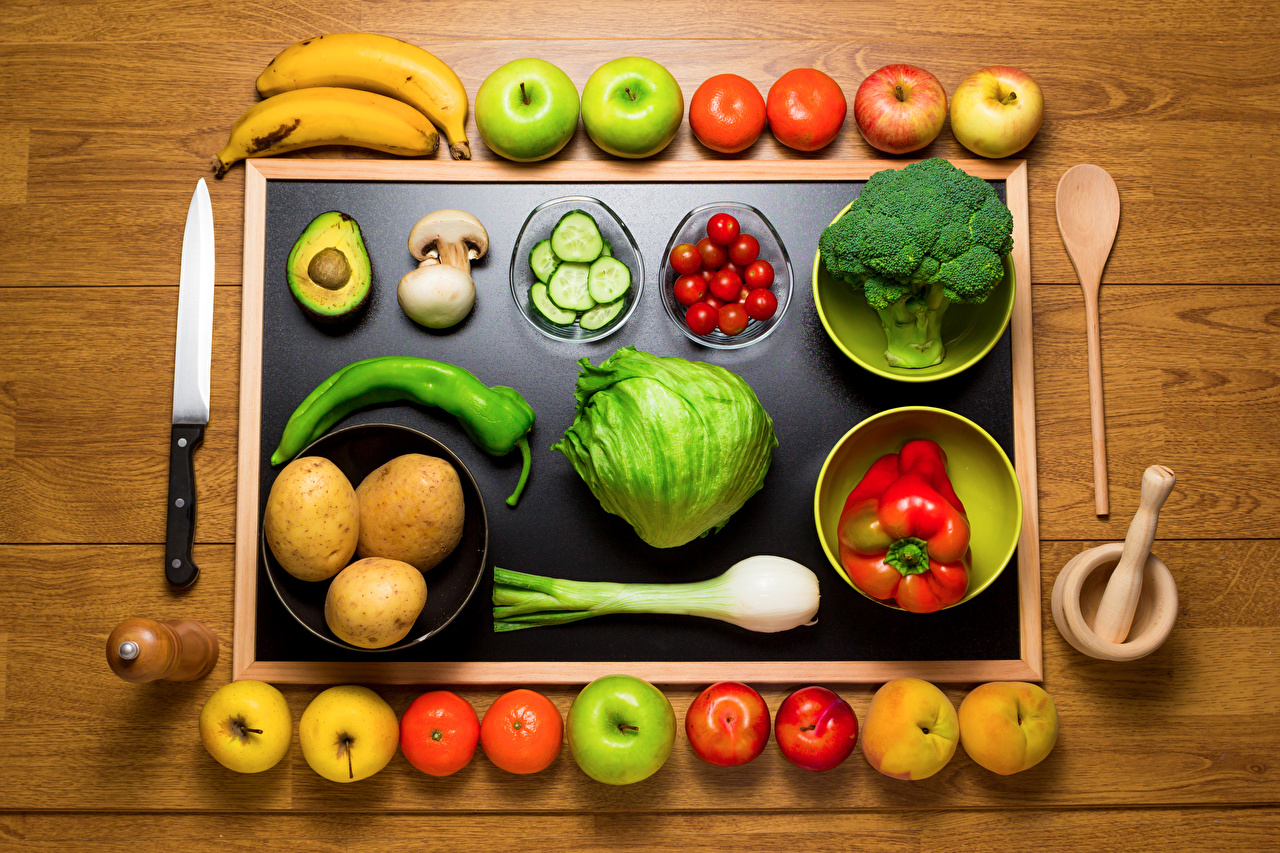 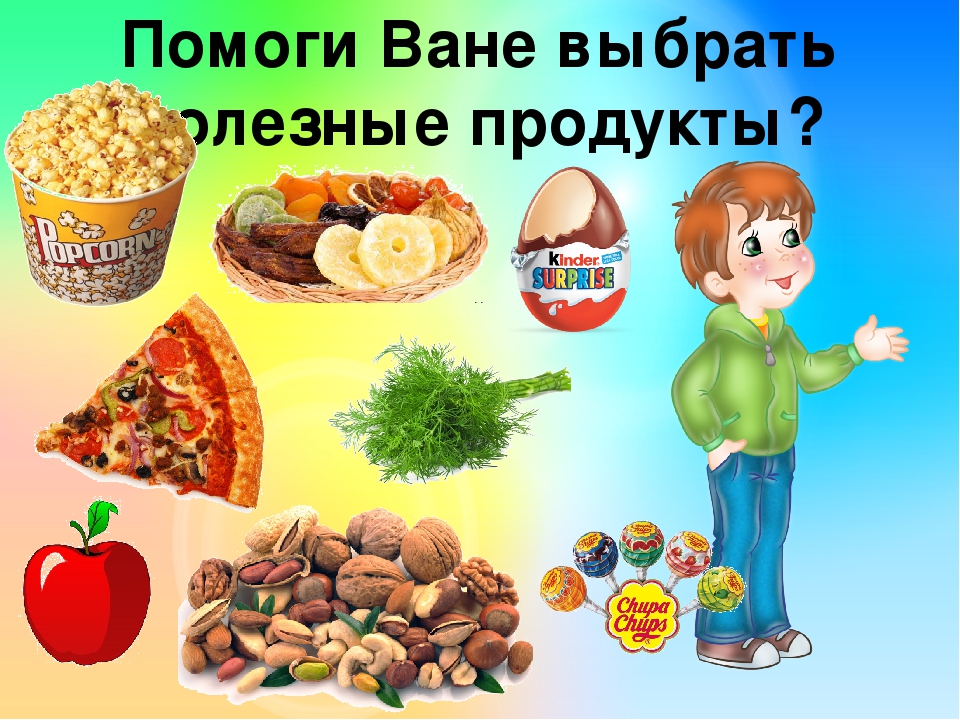 Подготовил воспитатель: Грищенко Е.СНаправление: Познавательно-речевое развитие.Образовательная область: Здоровье. Старший дошкольный возраст (6-7 лет).Цель: продолжать учить детей бережно относиться к своему здоровью, осознанно относиться к своему питанию, расширять знания о полезной и вредной пище, витаминах.Задачи:Закреплять знания о полезных веществах, витаминах, содержащихся в разных продуктах;Развивать наблюдательность, память логическое и образное мышление, находчивость;Воспитывать сознательное отношение к своему здоровью;Продолжать учить детей связно и последовательно выражать свои мысли, пользуясь предложениями различной структуры, расширять словарь детей по данной теме.Интеграция образовательных областей:Коммуникация – продолжать учить детей связно и последовательно выражать свои мысли, пользуясь предложениями различной структуры, расширять словарь детей по данной теме.Социализация – развивать коммуникативные навыки детей, умение сотрудничать друг с другом и со взрослыми.ФЭМП – развивать у детей логическое мышление, память, внимание.Материал:Плакаты, иллюстрации с продуктами питания, корзинка с овощами и фруктами, карточки с изображением продуктов питания, содержащих витамины, углеводы, жиры; мяч.Предварительная работа:Речевая деятельность:Словарная работа:Здоровая полезная пища, углеводы, жиры, белки, минеральные вещества.Беседы: «Беседа о витаминах», «Если хочешь быть здоров», «Что надо есть», «Овощи, ягоды, фрукты – витаминные продукты», «Полезные вещества – что это?», «Самые полезные продукты».Д/игры: «Где найти витамины?», «Овощи в погреб», «Фрукты, ягоды в компот, джем».Заучивание пальчиковой гимнастики «Хозяйка однажды с базара пришла…», пословицы и поговорки о еде: «Ешь пироги с грибами, а язык держи за зубами», «Ешь побольше – говори меньше», «Ешь калачи да поменьше лепечи», «Когда я ем, я глух и нем», благодарное стихотворение «Мама мне вкусную кашу сварила»; вкусная считалочка.Чтение стихотворений: Г. Сапгира «Аппетит», А. Масленникова «Рыбий жир», Л. Зильбарга «Очень важно есть за завтраком овсянку…»,Д. Харриса «Очень- очень вкусный пирог», Ю. Тувим «Овощи».Познавательная деятельность:Экскурсия на кухню детского сада.Чтение разделов энциклопедии для малышей: «Что мы едим» (стр. 26-27), «Здоровье» (стр.28-29).Чтение разделов из большой иллюстрированной энциклопедии для младших школьников: «Пища для школьников» (стр. 158), «Пищеварительная система (стр. 200), «Что нужно организму» (Питание стр. 293), «Овощи» (стр.438).Игровая деятельность:Игры в пальчиковых бассейнах с горохом, чечевицей, фасолью ( развитие мелкой моторики детей).Сюжетно-ролевая игра «Готовим вкусный обед для друзей».Ход занятия:В группе развешаны плакаты с изображением продуктов, содержащих те или иные полезные вещества.I. В-ль: Ребята, давайте подойдем к столу, на котором стоит корзинка, и посмотрим, что в ней находится. (Дети называют фрукты и овощи, которые находятся в корзинке).Обыгрывание наглядного материалаИгра: «Рассортируй»Цель: уточнить представления детей о вкусовых качествах овощей и фруктах их признаках и свойствах.Предполагаемые варианты игры:1. Найдите в корзине фрукты и овощи, которые вы когда-либо пробовали, расскажите, какие они на вкус (дети выполняют задание).2. Разложите фрукты и овощи на три группы- что едят только сырым (редис, огурец, лимон, орехи…)- что едят только вареным (картофель, баклажан, кабачок, фасоль, чечевица…)    - что едят и сырым и вареным (болгарский перец, морковь, свеклу, помидор, лук, горох, яблоко, груша, ягоды).3. Разложите овощи и фрукты от самого сладкого к самому кислому.4. Разложите овощи и фрукты от самого светлого до самого темного.5.Разложите овощи и фрукты от самого мягкого к самому твердому.6. Разложите овощи и фрукты от самого любимого к самому нелюбимому.Дети выполняют задания, озвучивая свои действия словесным сопровождением.Варианты суждения поля поискаРабота с признаками, которые упорядочены:- Это яблоко? (выбор центрального объекта, деление его на 2 части)- Этот фрукт, овощ слаще (кислее) чем яблоко?Аналогично строится работа на основе другого признака.- Этот фрукт (овощ) тверже, чем…?Работа с признаками, которые не упорядочиваются- Это фрукт?- Этот фрукт едят сырым?- Его кладут в компот?- Он растет в наших садах?II. Психогимнастика.Цель: выражение психоэмоционального и психофизического состояния.Представьте, что вы пробуете на вкус кислый лимон, сладкий виноград, очень горячее запеченное яблоко, вкусную и невкусную пищу.III. Образно-пластическое творчество детей.Изобразите, как варят «суп из топора», попробуйте его на вкус и покажите, понравился ли он вам.IV. Краткая беседа с рассматриванием продуктов питания на плакатахВ-ль: ребята, сегодня мы с вами опять поговорим о вкусной здоровой пище. Для чего человеку нужна пища? У каждого из вас есть любимые блюда, назовите их (дети называют). Почему вы их любите (Дети: потому, что они вкусные). Но не вся вкусная пища – здоровая пища. А что значит здоровая полезная пища? (Дети: это та пища, которая нам приносит пользу)В-ль: Правильно, пища, которая приносит здоровье вашему растущему организму.Показывая на плакаты с продуктами, воспитатель продолжает: «В продуктах питания содержатся вещества, необходимые нам с самого рождения. Это белки, жиры, углеводы, минеральные вещества и витамины. Все они нужны для нормального развития человека. Сейчас мы с вами поиграем в игру.V. Д/игра «Где найти нужные вещества и витамины?»Цель: уточнение знаний детей о витаминах и веществах, содержащихся в продуктах питания.Дети отбирают карточки с изображением продуктов, в которых находитсяБелок (рыба, молочные продукты, мясо, бобовые); углеводы (хлеб, крупы, овощи, фрукты); жиры (молочные продукты, мясо, растительные масла, орехи); витамин С (капуста, шиповник, смородина, клюква, петрушка), витамин В (печень, мясо, хлеб, молоко, сыр, творог, яйцо), витамин А (зеленый лук, морковь, красные овощи).В-ль: Молодцы!VI. Д/игра «Кто знает, тот дальше продолжает»Цель: расширять знания детей о значимости витаминов и питательных веществ для детского растущего организма.В-ль: а сейчас, чтобы вспомнить для чего нам нужны эти вещества и витамины, поиграем в другую игру. (В-ль начинает, дети заканчивают).В-ль: белки нам нужны для того…Ребенок: чтобы мы росли крепкими и здоровыми.Углеводы нам нужны…. – Для того, чтобы мы росли сильными.Продукты, содержащие витамины, для чего нам нужны? Ребенок: чтобы наш организм боролся с заболеваниями, наше сердце и кровеносные сосуды работали в полную силу, без сбоев.VII. ЭтюдЦель: развитие образно-пластического творчества детей.превращение в продукт, содержащий жиры, углеводы, белки, витамины. (Дети мимикой, жестом и движениями изображают, а воспитатель угадывает, что это за продукт.)VIII. Игра «Я знаю»Цель: расширять знания детей о блюдах, изготавливаемых из различных продуктов питания.В-ль, передавая мяч ребенку, начинает предложение, ребенок, принимая мяч, заканчивает.- Я знаю такие блюда из муки: блины, оладьи, пироги…- Я знаю такое блюдо из овощей: пюре, рагу, запеканка…- Я знаю такое блюдо из мяса: котлеты, фрикадельки, отбивные…- Я знаю блюда, приготовленные из молочных продуктов: каши, супы, суфле…- Я знаю, без чего котлеты будут не вкусными: без лука, специй…- Я знаю, с чем каша будет вкуснее: с маслом, фруктами, овощами …и т.д.IХ. Задание «Придумайте диалог между предметами»Цель: развитие воображения у детей.В-ль: в конце занятия я хотела бы, чтобы вы представили и рассказали, о чем могли бы говорить между собой:- шоколад и салат- чай и сахар- конфеты и мед- картофель и сковорода- хозяйка и овощи- хозяйка, рыба и растительное масло.Вывод:В-ль: ребята, мы с вами убедились, что питаться нужно не только вкусно, но и полезно. Мы должны с вами помнить, что не все то полезно, что вкусно.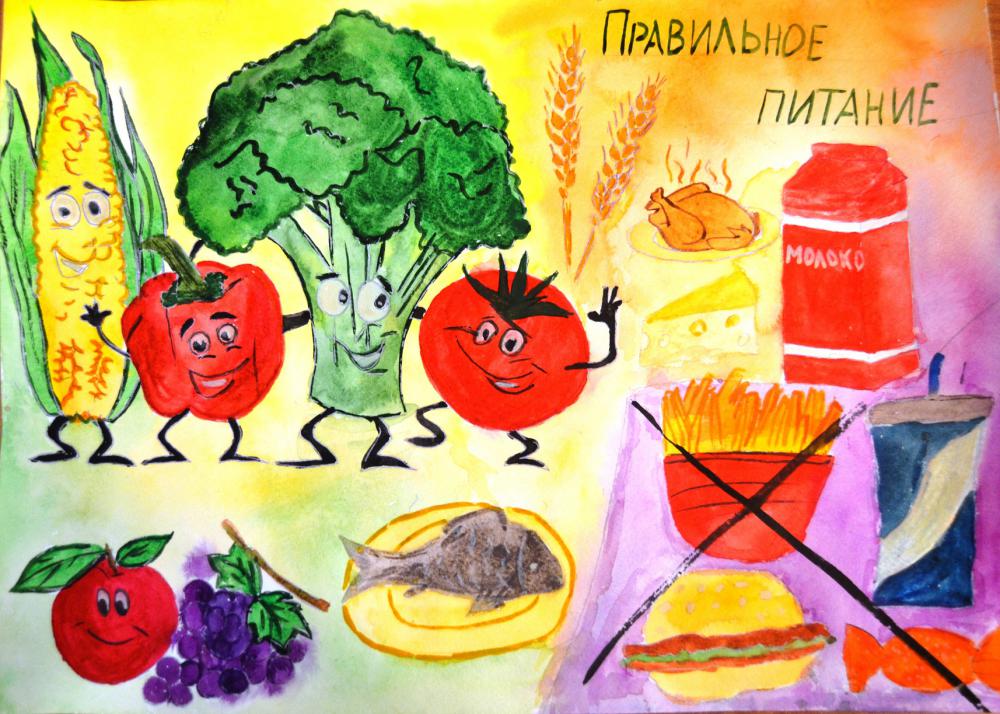 Используемая литература:1. Е.А. Пожиленко «Мир вокруг нас» ч.1- Спб.: филиал издательства «Просвещение», 2004.2. Фесюкова Л.В., Мирошниченко И.В., Панасюк И.С., Яковлева Н. В. Воспитываем и обучаем. Комплексные занятия и игры для детей 4-7 лет. – Х.: ЧП «АН ГРО ПЛЮС», 2008.3. Роберт Ротенберг Расти здоровым. Москва. Физкультура и спорт.1996.4. Вероник Бабин Мегаэнциклопедия для малышей. Издательство Махаон. Москва. 1997.